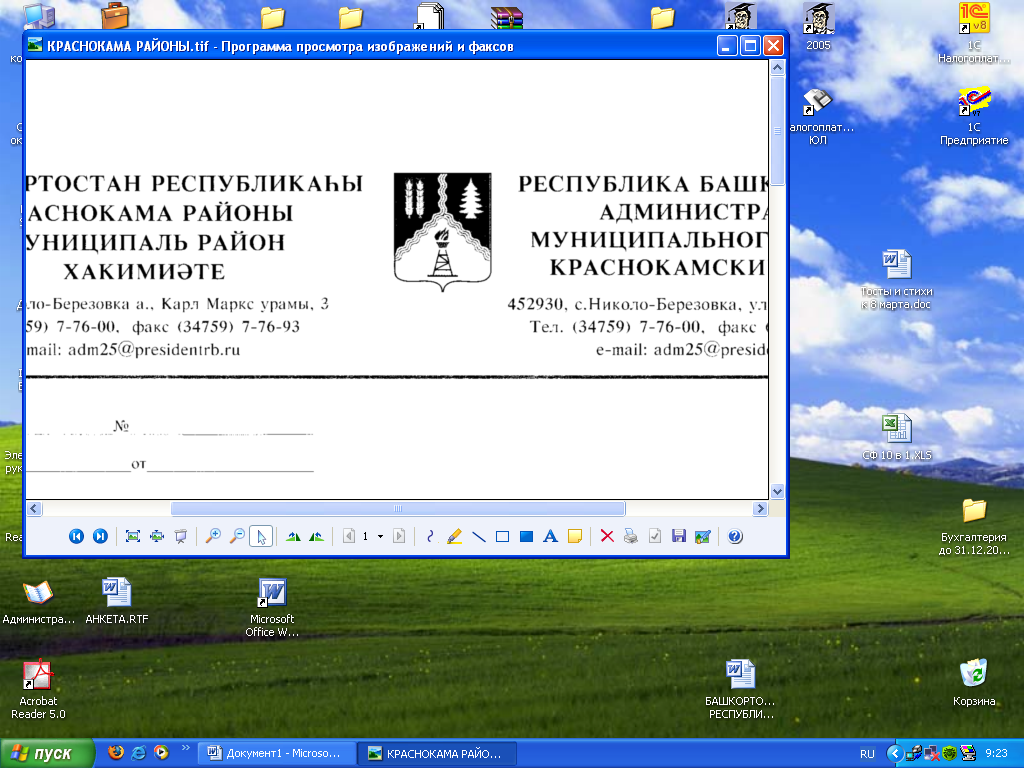 О присвоении адреса объектам адресацииРуководствуясь Федеральным законом от 06.10.2003 № 131-ФЗ "Об общих принципах организации местного самоуправления в Российской Федерации", Федеральным законом от 28.12.2013 № 443-ФЗ "О федеральной информационной адресной системе и о внесении изменений в Федеральный закон "Об общих принципах организации местного самоуправления в Российской Федерации",  Правилами присвоения, изменения и аннулирования адресов, утвержденными Постановлением Правительства Российской Федерации от 19.11.2014 № 1221,Администрация сельского поселения Арлановский сельсовет муниципального района Краснокамский район Республики БашкортостанПОСТАНОВЛЯЕТ:Присвоить следующие адреса:– нежилому зданию с кадастровым номером: 02:33:000000:9246, присвоить адрес: Российская Федерация, Республика Башкортостан, Краснокамский муниципальный район, Сельское поселение Арлановский сельсовет, СТ Здоровье территория,  здание 2;– жилому дому с кадастровым номером: 02:33:000000:9250, присвоить адрес: Российская Федерация, Республика Башкортостан, Краснокамский муниципальный район, Сельское поселение Арлановский сельсовет, СТ Здоровье территория,  дом 4;– нежилому зданию с кадастровым номером: 02:33:000000:5872, присвоить адрес: Российская Федерация, Республика Башкортостан, Краснокамский муниципальный район, Сельское поселение Арлановский сельсовет, СТ Здоровье территория,  здание 6;– нежилому зданию с кадастровым номером: 02:33:000000:8182, присвоить адрес: Российская Федерация, Республика Башкортостан, Краснокамский муниципальный район, Сельское поселение Арлановский сельсовет, СТ Здоровье территория, здание 7;– нежилому зданию с кадастровым номером: 02:33:000000:5864, присвоить адрес: Российская Федерация, Республика Башкортостан, Краснокамский муниципальный район, Сельское поселение Арлановский сельсовет, СТ Здоровье территория,  здание 9;– нежилому зданию с кадастровым номером: 02:33:000000:5866, присвоить адрес: Российская Федерация, Республика Башкортостан, Краснокамский муниципальный район, Сельское поселение Арлановский сельсовет, СТ Здоровье территория, здание 10 ;– нежилому зданию с кадастровым номером: 02:33:000000:9263, присвоить адрес: Российская Федерация, Республика Башкортостан, Краснокамский муниципальный район, Сельское поселение Арлановский сельсовет, СТ Здоровье территория, здание 10 строение  1;– нежилому зданию с кадастровым номером: 02:33:000000:8145, присвоить адрес: Российская Федерация, Республика Башкортостан, Краснокамский муниципальный район, Сельское поселение Арлановский сельсовет, СТ Здоровье территория,  здание 11а;– нежилому зданию с кадастровым номером: 02:33:000000:8469, присвоить адрес: Российская Федерация, Республика Башкортостан, Краснокамский муниципальный район, Сельское поселение Арлановский сельсовет, СТ Здоровье территория,  здание12;– нежилому зданию с кадастровым номером: 02:33:000000:5861, присвоить адрес: Российская Федерация, Республика Башкортостан, Краснокамский муниципальный район, Сельское поселение Арлановский сельсовет, СТ Здоровье территория,  здание 14;– нежилому зданию с кадастровым номером:02:33:000000:9265, присвоить адрес: Российская Федерация, Республика Башкортостан, Краснокамский муниципальный район, Сельское поселение Арлановский сельсовет, СТ Здоровье территория ,  здание 14а;– нежилому зданию с кадастровым номером: 02:33:000000:5867, присвоить адрес: Российская Федерация, Республика Башкортостан, Краснокамский муниципальный район, Сельское поселение Арлановский сельсовет, СТ Здоровье территория,  здание 15;– нежилому зданию с кадастровым номером: 02:33:000000:7200, присвоить адрес: Российская Федерация, Республика Башкортостан, Краснокамский муниципальный район, Сельское поселение Арлановский сельсовет, СТ Здоровье территория,  здание 16;– нежилому зданию с кадастровым номером: 02:33:000000:5868, присвоить адрес: Российская Федерация, Республика Башкортостан, Краснокамский муниципальный район, Сельское поселение Арлановский сельсовет, СТ Здоровье территория,  здание 16а;– нежилому зданию с кадастровым номером: 02:33:000000:5869, присвоить адрес: Российская Федерация, Республика Башкортостан, Краснокамский муниципальный район, Сельское поселение Арлановский сельсовет, СТ Здоровье территория,  здание 17;– нежилому зданию с кадастровым номером: 02:33:000000:5870, присвоить адрес: Российская Федерация, Республика Башкортостан, Краснокамский муниципальный район, Сельское поселение Арлановский сельсовет, СТ Здоровье территория, здание 18 ;– нежилому зданию  с кадастровым номером: 02:33:000000:9287, присвоить адрес: Российская Федерация, Республика Башкортостан, Краснокамский муниципальный район, Сельское поселение Арлановский сельсовет, СТ Здоровье территория,  здание 19;– нежилому зданию с кадастровым номером: 02:33:000000:8144, присвоить адрес: Российская Федерация, Республика Башкортостан, Краснокамский муниципальный район, Сельское поселение Арлановский сельсовет, СТ Здоровье территория,  здание 21;– нежилому зданию  с кадастровым номером: 02:33:000000:9289, присвоить адрес: Российская Федерация, Республика Башкортостан, Краснокамский муниципальный район, Сельское поселение Арлановский сельсовет, СТ Здоровье территория,  здание 22;– нежилому зданию с кадастровым номером: 02:33:000000:5871, присвоить адрес: Российская Федерация, Республика Башкортостан, Краснокамский муниципальный район, Сельское поселение Арлановский сельсовет, СТ Здоровье территория,  здание 24;– нежилому зданию с кадастровым номером: 02:33:000000:9288, присвоить адрес: Российская Федерация, Республика Башкортостан, Краснокамский муниципальный район, Сельское поселение Арлановский сельсовет, СТ Здоровье территория,  здание 25;– нежилому зданию с кадастровым номером: 02:33:000000:9299, присвоить адрес: Российская Федерация, Республика Башкортостан, Краснокамский муниципальный район, Сельское поселение Арлановский сельсовет, СТ Здоровье территория,  здание 26;– нежилому зданию с кадастровым номером: 02:33:000000:7643, присвоить адрес: Российская Федерация, Республика Башкортостан, Краснокамский муниципальный район, Сельское поселение Арлановский сельсовет, СТ Здоровье территория,  здание 27;– жилому дому с кадастровым номером: 02:33:000000:9307, присвоить адрес: Российская Федерация, Республика Башкортостан, Краснокамский муниципальный район, Сельское поселение Арлановский сельсовет, СТ Здоровье территория ,  здание 28;– нежилому зданию с кадастровым номером: 02:33:000000:6319, присвоить адрес: Российская Федерация, Республика Башкортостан, Краснокамский муниципальный район, Сельское поселение Арлановский сельсовет, СТ Здоровье территория,   здание 29;– нежилому зданию с кадастровым номером: 02:33:000000:9290, присвоить адрес: Российская Федерация, Республика Башкортостан, Краснокамский муниципальный район, Сельское поселение Арлановский сельсовет, СТ Здоровье территория ,  здание 30;– нежилому зданию с кадастровым номером: 02:33:000000:9303, присвоить адрес: Российская Федерация, Республика Башкортостан, Краснокамский муниципальный район, Сельское поселение Арлановский сельсовет, СТ Здоровье территория,  здание 32;– нежилому зданию с кадастровым номером: 02:33:000000:9232, присвоить адрес: Российская Федерация, Республика Башкортостан, Краснокамский муниципальный район, Сельское поселение Арлановский сельсовет, СТ Здоровье территория,  здание 33;2. Контроль за исполнением настоящего Постановления оставляю за собой.Глава  сельского поселения                                                      Р.А.СатаеваБАШКОРТОСТАН РЕСПУБЛИКАҺЫ КРАСНОКАМА РАЙОНЫ МУНИЦИПАЛЬ РАЙОНЫРЕСПУБЛИКА БАШКОРТОСТАНМУНИЦИПАЛЬНЫЙ РАЙОНКРАСНОКАМСКИЙ РАЙОНАРЛАНАУЫЛ СОВЕТЫАУЫЛ БИЛӘМӘҺЕ СОВЕТЫАДМИНИСТРАЦИЯСЕЛЬСКОГО ПОСЕЛЕНИЯАРЛАНОВСКИЙ СЕЛЬСОВЕТ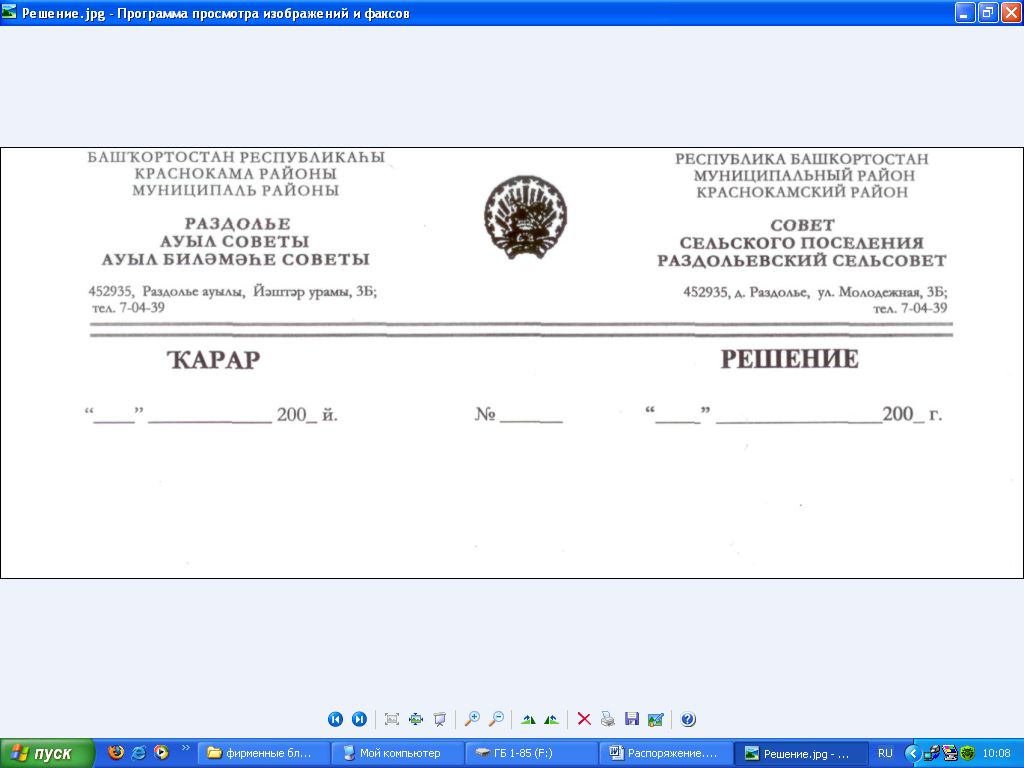       ПОСТАНОВЛЕНИЕ        «03»  декабря   2018  й.                    № 86«            «03»    декабря  2018 г.